Social Club Volunteer Role Description                        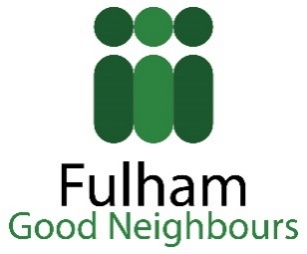 Summary of the role and the activities involved:RolePractical help in ensuring that our Fulham Lunch Club and Silver Afternoon Tea run smoothly. This could include:• preparing the room and refreshments;• facilitating discussions• ensuring that everyone has the opportunity to participate.• serving refreshments,• tidying up after the club members left,Personal qualities most suited to this role• Reliability• Patience• Good listening and organisational skills• An ability to encourage participationHow many hours you need to give, when and where:Fulham Lunch Club meets weekly on Wednesdays between 13:00 and 16:00. Silver Sunday Club meets weekly on a Sunday between 15:00 and 17:00. It would be great if you could volunteer on a regular basis for the whole duration of the club although we understand that this will not be always possible.What training will be necessary and available:No formal training is required. We would provide you with all the required information and offer our induction and volunteer guidelines. There will be a staff member present during the club.Who will supervise you:Your supervisor would normally be:Ruth GeorgeVolunteer Co-ordinator Fulham Good NeighboursRosaline Hall70 Rosaline RoadLondon, SW6 7QTTel. 0207385 8850Email: ruthgeorge@fulhamgoodneighbours.orgWeb: www.fulhamgoodneighbours.org What expenses are payable:We would cover your travel expenses connected to your volunteering role. We would also offer you lunch or refreshments.  